6. Schuljahr 2019/2020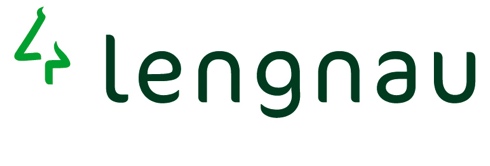 Lernziele NMGWetterphänomene 	Ich kenne folgende Messgeräte, deren Anwendung und kann Resultate ablesen: Thermometer, Barometer, Regenmesser, Windsack, Anemometer (Windmesser)	 TB S. 58/59  Eintrag NMG, Heft Dossier zu Wind, Lufttemperatur, Niederschlagsmenge und Luftdruck 	Ich weiss, was eine Wetterprognose ist, warum Menschen solche Prognosen machen und kann erklären, weshalb Wetterprognosen für bestimmte Interessensgruppen sehr wichtig sind. 	 KM 59.1 «Wer braucht Wetterprognosen und warum?»	Ich kann frühere Messstationen von heutigen Stationen unterscheiden und kenne dessen Unterschiede. Zudem weiss ich, welche Rahmenbedingungen bei einer Messstation eingehalten werden müssen. (z.B. Temperaturmessung immer 2m über dem Boden, Regenmessung 1,5m über dem Boden)
 KM 59.2 «Messstationen früher und heute»	Ich kann anhand von Daten (Messwerten) in eigenen Worten beschreiben, wie das Wetter ist.	 KM 59.2 «Messstationen früher und heute», Aufgabe 6	Ich weiss, was Wind ist, wie er entsteht, wie er gemessen wird und wie er genutzt werden kann.Des Weiteren kann ich drei Windstärken nennen, inklusive deren Bezeichnung und deren Wirkung aufs Land.
z.B. 0-1km/h = windstill = keine Luftbewegung, Rauch steigt senkrecht empor KM 59.3 «Wind und Wetter» Dossier «Windrichtung, Windstärke, Windgeschwindigkeit»	Ich weiss, was Niederschlag ist und wie die Niederschlagsmenge angegeben wird (mm). Zudem weiss ich, dass 1mm Niederschlag im Behälter = 1 Liter Niederschlag pro Quadratmeter entspricht. 	 Dossier «Niederschlagsmenge»	Ich weiss, was Luftdruck ist und kann den Unterschied zwischen Tiefdruck und Hochdruck erklären. Zudem kenne ich Eigenschaften des Tief- und Hochdruckgebietes. (z.B. Hochdruck = fast wolkenlos, Wetter = beständig, Windstärke = schwach) KM 60.3 «Luftdruck und Wetterlage» Dossier «Luftdruck) TH S. 61 «Hochdrucklage oder Westwindlage?»	Ich kann Wetterkarten mit Hochdruck- und Tiefdruckgebieten lesen. 	 KM 60.3Unterschrift der Eltern: ______________________________________________________